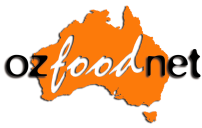 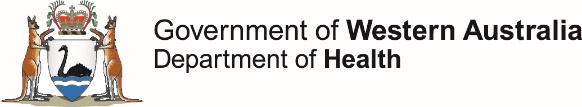 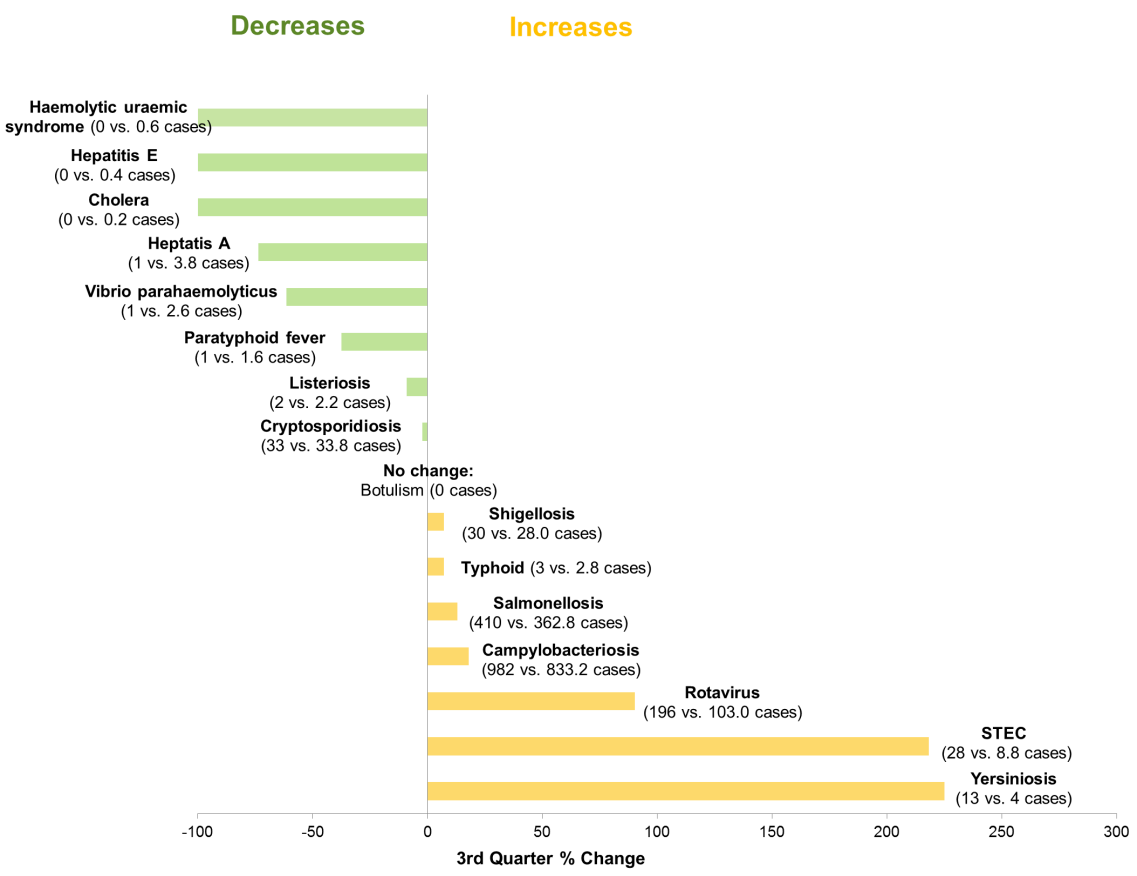 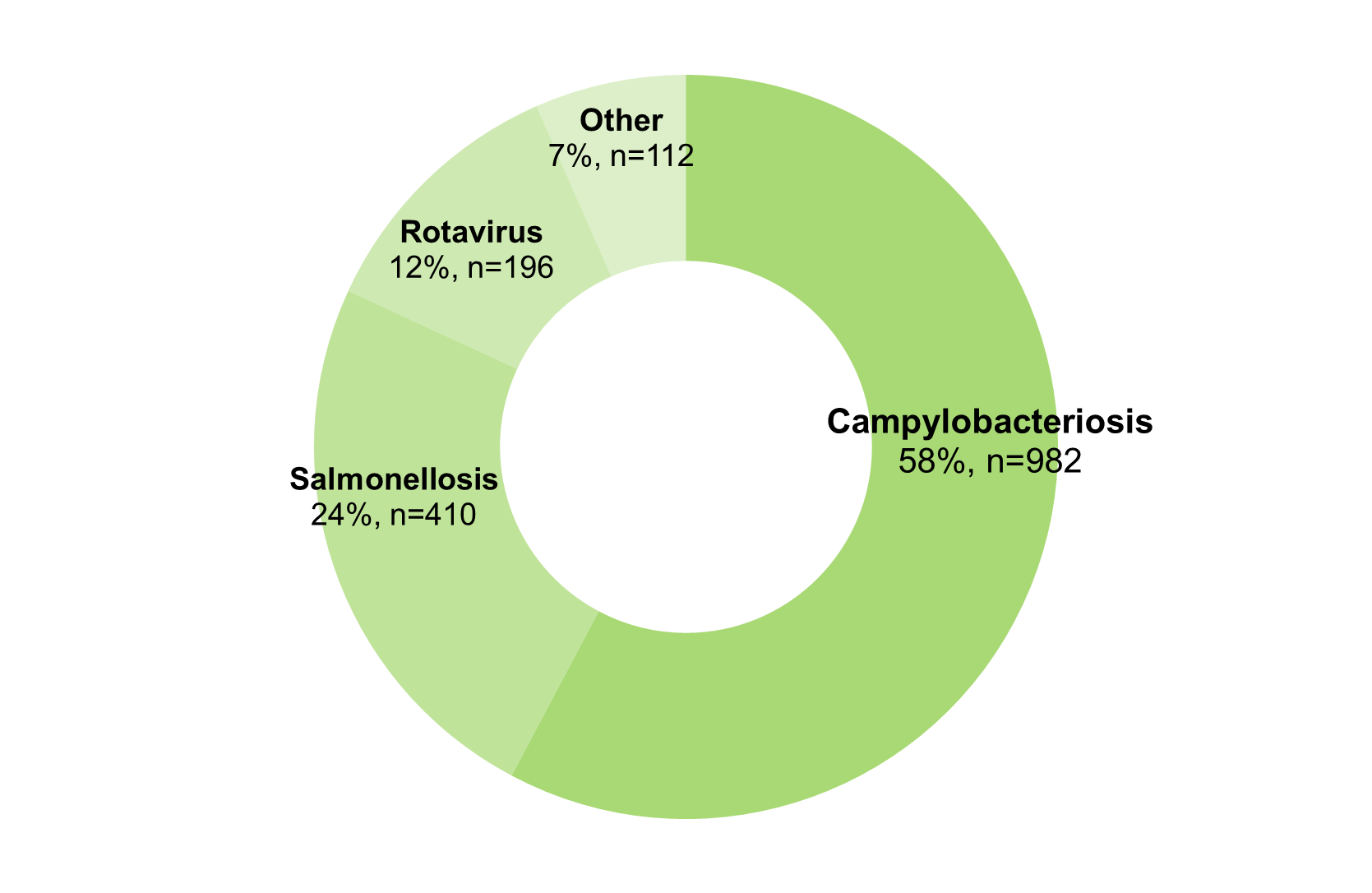 Outbreaks in Quarter 3 2019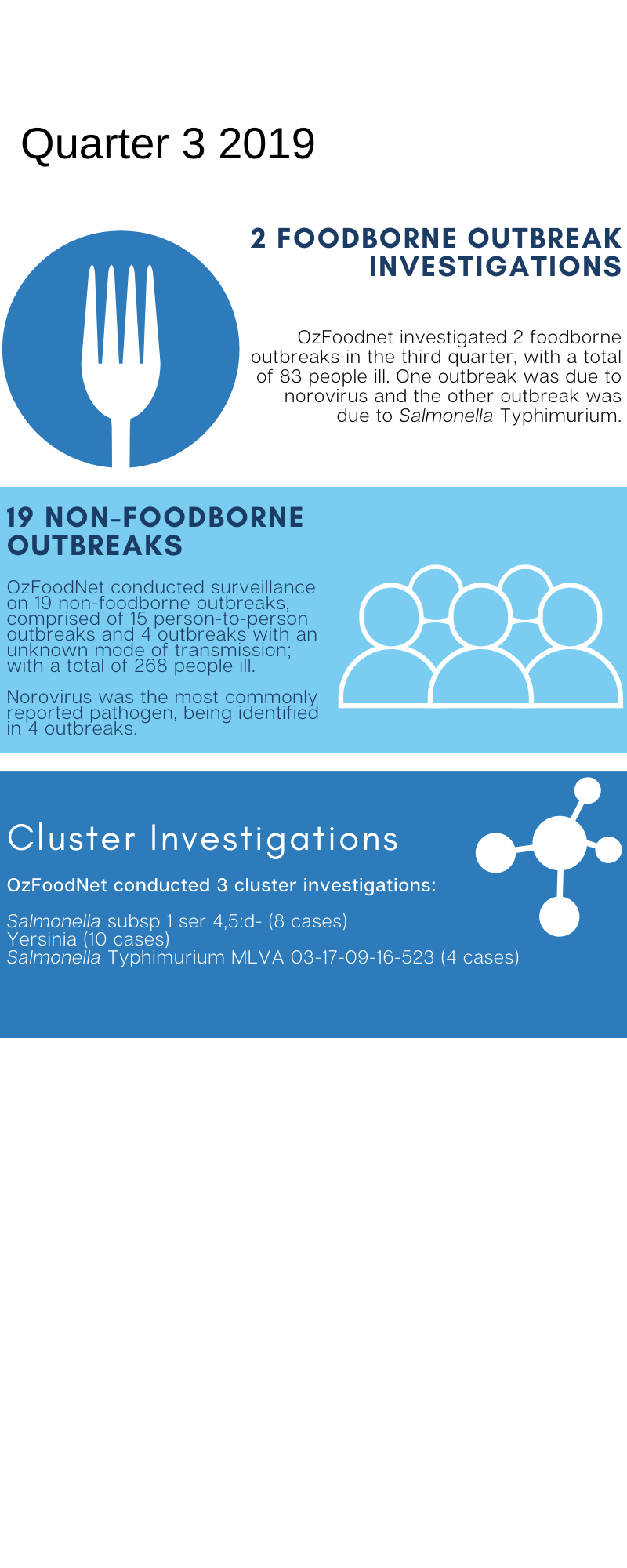 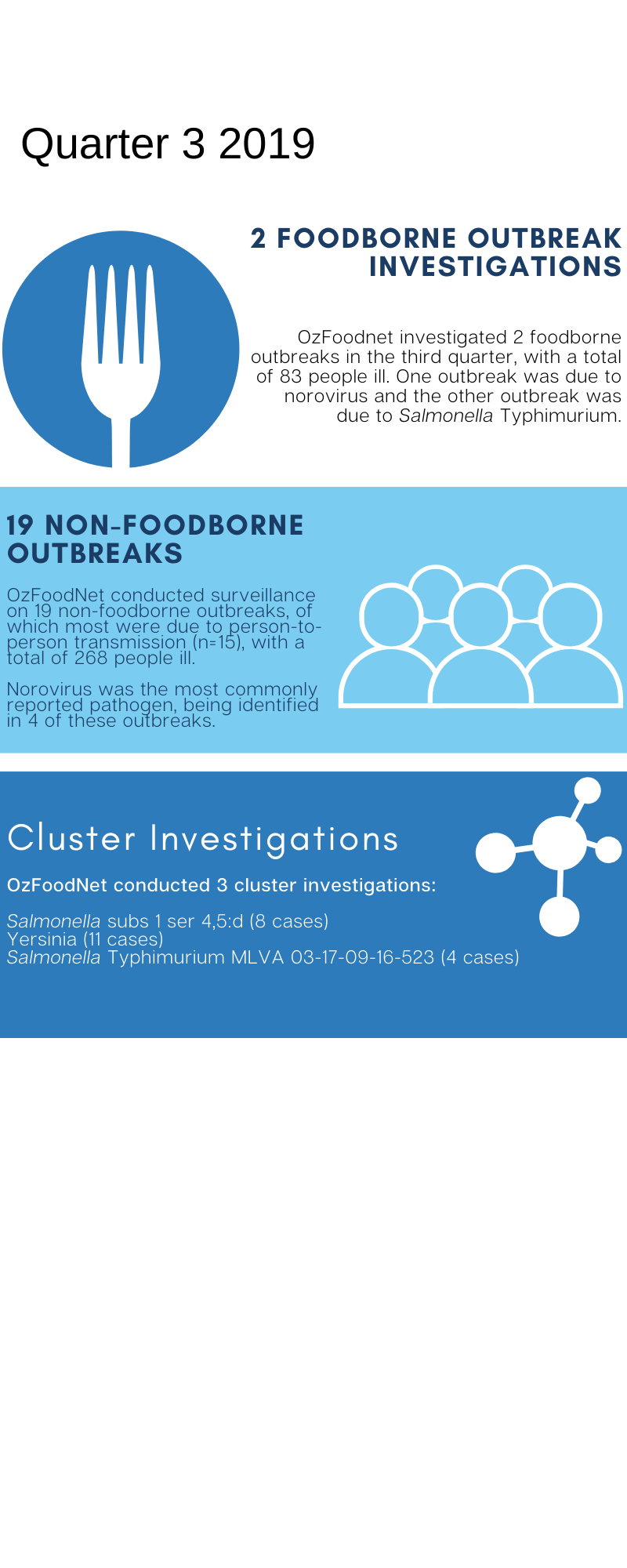 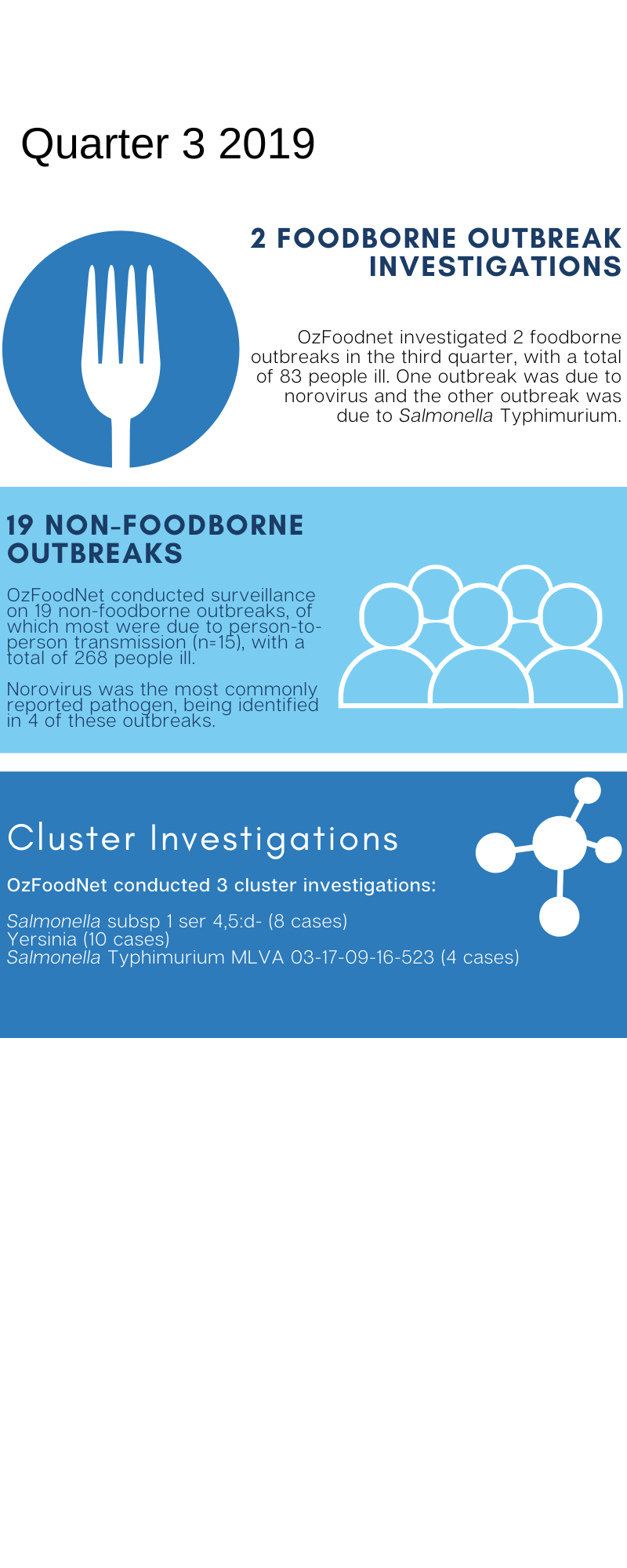 